MINI-PUPILLAGE APPLICATION FORM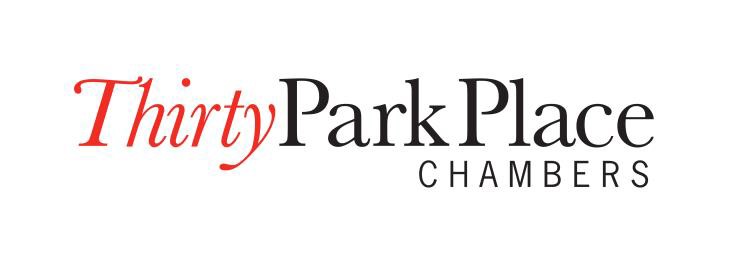 Please complete this application form and email this document and your CV it to mailto:mini-pupillage@30parkplace.co.ukPERSONAL DETAILSNameHome address in full (this must be completed)Address for correspondence (only complete if different from above)EDUCATIONGCSES / ‘O ’ LEVELS / EQUIVALENT ‘ A’ LEVELS / ‘S’ LEVELS / EQUIVALENTDEGREE:Results. If degree is not completed, please give all results availableOTHER UNDERGRADUATE/ POST GRADUATE/ PROFESSIONAL QUALIFICATIONS, INCLUDING CPE/GDLOR BVC/BPTC:SCHOLARSHIPS / AWARDS/ PRIZESEXPERIENCEOther mini-pupillages: Please list all mini-pupillages which you have undertaken, or arranged for the future.With regard to mini-pupillages undertaken, briefly explain what you have gained from the experience(s)Other work / work experience:QUESTIONSWhy do you want to become a barrister? (150 words maximum)Why have you applied for a mini-pupillage at Thirty Park Place? (150 words maximum)Why do you believe you will make a good barrister? (150 words)Any additional supporting material that you would like to mention, that has not been covered in the previous questions?Dates of Mini-Pupillage Session(s) for which you would like to be considered (see dates on web site).Title (Mr, Miss, Ms, Other)Last NameFirst or Given NameAddressTown/CityCountyPost CodeAddressTown/CityCountyPost CodeE - MailTelephone:SchoolsDates from – toSubjectGradeDateSubjectGradeDateUniversity/CollegeDegreeDatesDegreeClassificationDateUniversity/College or awardingbodyQualification with gradeDatesName of scholarship/award/prizeAwarding BodyDateChambersDatesEmployerPosition and responsibilitiesDatesSignedDate